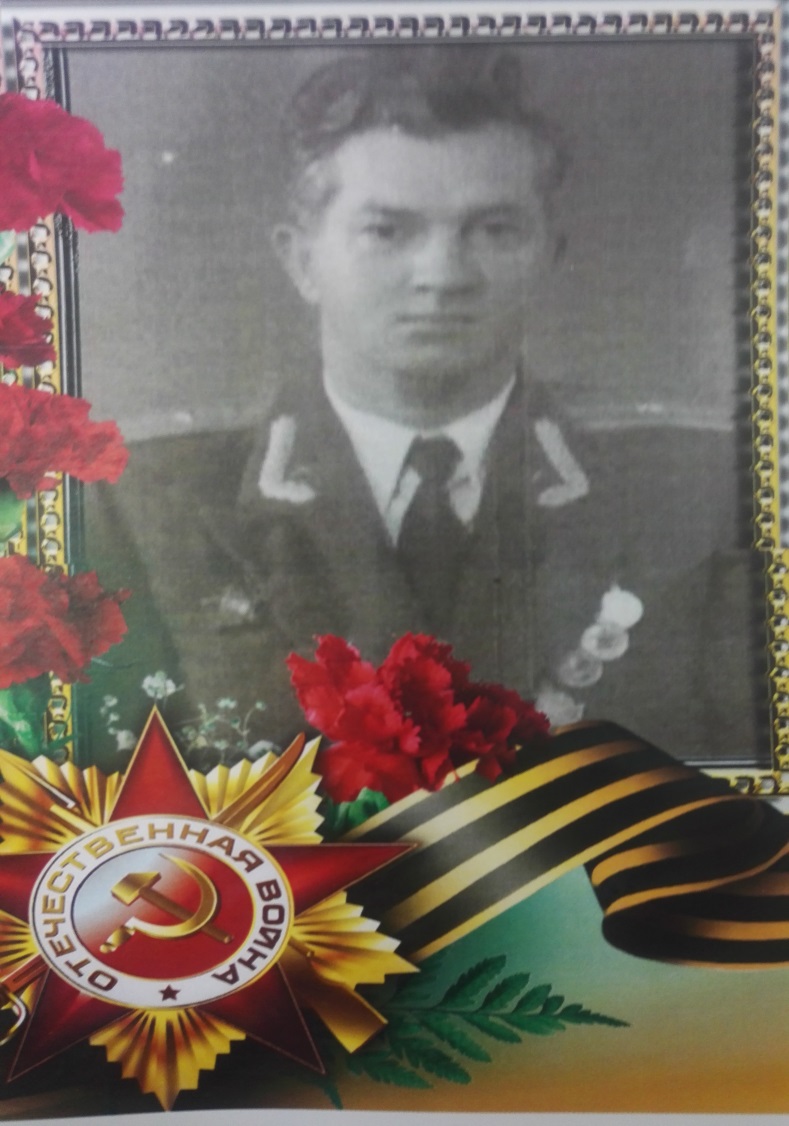                                           Морозов  Виктор  Прокофьевич                                             19.02.1922 г.-28.01.2011г.                Родился 19 февраля 1922 года.                В Великой Отечественной войне участвовал с 1939 г.                   После окончания курсов пиротехников во время Великой Отечественной Войны работал на оборонном заводе в г. Кунгур, обеспечивая фронт боеприпасами.                   После окончания войны отслужил в Советской армии 31 год. Командовал арсеналом в звании подполковника.                    Награжден орденом «Красной звезды» и медалью «За боевые заслуги».